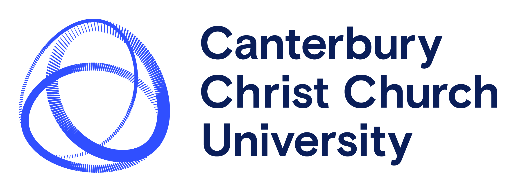 PLANNING STAGE 2All guidance and example text appears in blue. Please delete blue text prior to submission to Faculty Portfolio Planning Executive.If you have any queries regarding this form, please contact your Faculty Quality Office.Items 17 – 29 of section A will be combined with items 1-16 from PLANNING STAGE 1, to create the Course Specification.  Planning Stage 2 consists of the details of academic planning for a course of study. It is not an application for a budget, resources for the course are secured through the Faculty Business Planning Process.All course planning proposals are subject to approval by the relevant Faculty Portfolio Planning Executive (FPPE). Where there are serious financial or quality concerns, the FPPE may determine that the proposal should not proceed or that further work is required before the course can proceed to approval.This form must be accompanied by the annexes listed below:Curriculum set up gridCopies of communication (relevant to section B5: Consultation with other relevant Departments or Schools)Prospectus entry (relevant to section B7: Marketing Arrangements)Where relevant, the communications for applicants relevant to section B7 Marketing ArrangementsSection ASummary of the proposal as outlined at Planning STAGE 1:Section B: Additional Information for the Faculty Portfolio Planning ExecutiveB1	Partnership Details (if relevant)Additional costs/resource must be identified within the financial annexB2	Indicative Structure of the CourseIn completing this section, please reference the curriculum set up table. Please consider the delivery of modules within the proposed course and provide as much detail as possible. If you are planning different structures for modules within the same level, then please identify this in the curriculum set up table. B2.2: Please complete the Curriculum Set Up Table (Planning Stage 2 columns) and submit with this formB3	 ResourcesWhich additional non-staffing resources will be needed to deliver the Learning and Teaching Strategy for the course, over and beyond the standard resources and University services expected for any course? Please provide details of the resources needed to achieve your aims in terms of:B4	New / Additional Academic and Support Staff Please include FTE – when comparing with the finance annex please bear in mind that this is costed in teaching hours and not FTE. These numbers should not be cumulative (e.g. If you need 1 new person in year 1 and another new person in year 2, please put 1 in both years). This should not include staffing needs met by redeployment from other areas.B5	 Consultation with other relevant Departments or SchoolsPlease include only direct costs to the course, resources for which will need to be requested through the business planning process. Please also indicate any capital cost. Please also state if any costs are needed before the course can start e.g. set up costs. B6	 Funding for the courseDefinition of Recognised HEA course is recognised higher education for OfS funding purposes if it is:A course that is designated under the Education (Student Support) regulations 2011A ‘course of higher education’ as defined in Schedule 6 of the Education Reform Act 1988, other than one leading to a qualification in the Register of Regulated Qualifications. Study for higher education-level credit (rather than towards a specific qualification) may be included if it meets the criteria in Schedule 6 of the Education Reform Act 1988 and either:It is not credit that may count only towards a qualification in the Register of Regulated QualificationsIt is credit that may count towards a course that is designated under the Education (Student Support) Regulations 2011.Partnerships: validation and sub-contractual arrangementsOfS funding powers apply to the provider with full contractual responsibility: the registering provider.SLC pays tuition fee loans to registering providerFor apprenticeships – this is the same as the lead provider for the ESFA – the provider that receives the apprenticeship funding from the ESFA.Validation only arrangementStudent is registered with the teaching provider and they report students in their data returnsSub-contractual (‘Franchise’) arrangementStudent is not registered by the teaching providerThe teaching provider does not report students in their data returns MARKETING ARRANGEMENTSB7	 Permission to Advertise ‘Subject to Validation’
RISKS ASSOCIATED WITH THE COURSE B8	 Risk managementB9 	Signatures required prior to FPPEB10	Signature required prior to submission to the Quality and Standards Office for the Standing Approval Panel (or equivalent approval body)Once this form is completed and approved by the FPPE, the form will be circulated by the FPPE Secretary to the following:Director of Registry ServicesInterim Deputy Director of Registry ServicesAssistant Director of Registry Services (Student Administration)Assistant Director (SITS Lifecycle)Assistant Director (Admissions)Quality ManagerQuality OfficersQuality Administrator Director of Library and Learning Resources Learning and Research Librarian for the relevant facultyLearning Developer for the relevant facultyManager of i-Zone and Student InformationDean of Faculty for the relevant facultyFaculty Registrar for the relevant facultyFaculty Director of Quality for the relevant facultyFaculty Director of Learning and Teaching for the relevant facultyFaculty Manager/s Administration and Operations for the relevant facultyHead of School for the relevant facultyHead of Partnership Administration and Campus HubsPlanning Office (via planning@canterbury.ac.uk), International Partnerships and Development (via international@canterbury.ac.uk), UK Partnerships and Apprenticeships Unit (via UKPAU@canterbury.ac.uk), IT (via it-service@canterbury.ac.uk) Marketing (via marcomms@cantebrury.ac.uk) Student Record Systems set-up (SITS)  sits-curriculum@canterbury.ac.ukAdmissions applicantservices@canterbury.ac.ukRegistry  student.records@canterbury.ac.ukPartnership Registry (collaborative proposals)  partnership.registry@canterbury.ac.uk Main Award and Title of Course from Planning Stage 1, approved by the ASCRefer to Planning Stage 1 to ensure the approved title is usedState the approval period of the proposalE.g. the approval period of a Route must align with the approval period of the existing courseNew courses/routes are approved for a period of six yearsDate of Faculty Portfolio Planning Executive approval of Planning Stage 1If the course title changes, it must be referred back to the Academic Strategy Committee for in-principle approvalDate of Academic Strategy Committee approval for Planning Stage 1Conditions imposed by the Academic Strategy Committee (if applicable)The ASC may grant in-principle approval subject to further work, please include those conditions here17.Subject Benchmark Statements or other subject reference points18.Mode of delivery19.Mode(s) of attendance 20.Location(s) of deliveryIf an apprenticeship, state delivery location(s):21.Does this course have Additional Course Regulations?Additional Course Regulations must be approved by the Academic Board prior to approval of the course22.UCAS Code May be required to complete at a later stage – please check with applicant services23.Version and previous course code if applicableVersion number of the course specification24.Date revisedMonth and Year25.Aims of the Course The aims establish the way in which course content and structure provides students with opportunities for learning and assessment to achieve the Course Learning Outcomes at the requisite level. With the emphasis on what is to be accomplished, succinct aims will provide students with an overview of what to expect on the course. https://canterbury.ac.uk/learning-and-teaching-enhancement/docs/Guidance-and-books/Guidance-for-Programme-Design-and-Development-Final-Feb-2019.pdfAims of the Course The aims establish the way in which course content and structure provides students with opportunities for learning and assessment to achieve the Course Learning Outcomes at the requisite level. With the emphasis on what is to be accomplished, succinct aims will provide students with an overview of what to expect on the course. https://canterbury.ac.uk/learning-and-teaching-enhancement/docs/Guidance-and-books/Guidance-for-Programme-Design-and-Development-Final-Feb-2019.pdfThe aims of the course are to: 1.2.3.4.The aims of the course are to: 1.2.3.4.26.Indicative Course Learning Outcomes All outcomes must align with the Frameworks for Higher Educations Qualifications (FHEQ). It is recognised that the Course Learning Outcomes (CLOs) below may be subject to change as course development progresses. Unless requested by FPPE, reapproval of the CLOS by FPPE is not required.The CLOs presented on the final Course Specification for approval by the Academic Board will be the correct and final ones. Please rename the sections below to indicate the precise award title. For the scale of differentiation required at each level of a named award, see section 4 of the Academic Framework. https://www.canterbury.ac.uk/quality-and-standards-office/docs/regulations/Academic-Framework-22-23.pdf Section 26 should be the final course or route learning outcomes. Sections 27 - 28 are exit award outcomes.  Add the name of the other exit awards where there are square brackets. The name of the course or route(s) must match the name approved by the Academic Strategy Committee. Changes to the course/route name MUST be referred back to Academic Strategy Committee for approval before proceeding to this stage of course planning If there is only one exit award, please delete 28. If there is no exit award, please delete 27 and 28  https://canterbury.ac.uk/learning-and-teaching-enhancement/docs/Guidance-and-books/Guidance-for-Programme-Design-and-Development-Final-Feb-2019.pdfIndicative Course Learning Outcomes All outcomes must align with the Frameworks for Higher Educations Qualifications (FHEQ). It is recognised that the Course Learning Outcomes (CLOs) below may be subject to change as course development progresses. Unless requested by FPPE, reapproval of the CLOS by FPPE is not required.The CLOs presented on the final Course Specification for approval by the Academic Board will be the correct and final ones. Please rename the sections below to indicate the precise award title. For the scale of differentiation required at each level of a named award, see section 4 of the Academic Framework. https://www.canterbury.ac.uk/quality-and-standards-office/docs/regulations/Academic-Framework-22-23.pdf Section 26 should be the final course or route learning outcomes. Sections 27 - 28 are exit award outcomes.  Add the name of the other exit awards where there are square brackets. The name of the course or route(s) must match the name approved by the Academic Strategy Committee. Changes to the course/route name MUST be referred back to Academic Strategy Committee for approval before proceeding to this stage of course planning If there is only one exit award, please delete 28. If there is no exit award, please delete 27 and 28  https://canterbury.ac.uk/learning-and-teaching-enhancement/docs/Guidance-and-books/Guidance-for-Programme-Design-and-Development-Final-Feb-2019.pdf26aCourse Learning Outcomes [Course title]On successful completion of the course, students will be able to:1.2.3.4. [add further lines as required]Course Learning Outcomes [Course title]On successful completion of the course, students will be able to:1.2.3.4. [add further lines as required]26bRoute Learning Outcomes (If applicable) [Route title]On successful completion of the route, students will be able to:1.2.3.4.[add further lines as required]Route Learning Outcomes (If applicable) [Route title]On successful completion of the route, students will be able to:1.2.3.4.[add further lines as required]26cRoute Learning Outcomes (If applicable) [Route title]On successful completion of the route, students will be able to:1.2.3.4.[add further lines as required]Route Learning Outcomes (If applicable) [Route title]On successful completion of the route, students will be able to:1.2.3.4.[add further lines as required]Add further rows for additional titles as requiredAdd further rows for additional titles as required27. Level Learning Outcomes [Exit award title]On successful completion of the [Exit award title], students will be able to:1.2.3.4.[add further lines as required] Level Learning Outcomes [Exit award title]On successful completion of the [Exit award title], students will be able to:1.2.3.4.[add further lines as required]28. Level Learning Outcomes [Exit award title]On successful completion of the [Exit award title], students will be able to:1.2.3.4.[add further lines as required] Level Learning Outcomes [Exit award title]On successful completion of the [Exit award title], students will be able to:1.2.3.4.[add further lines as required]29.Entry Requirements Entry Requirements B1.1Confirm whether the proposal is with a new Partner or an existing partner (an MoA will be in place)If an existing partner, please confirm which Faculties are currently working with the partner.NB: A venue check is not required at this stage of planning, however it will need to be in place prior to course commencement, if not already completed.B1.2Nature of partnership arrangement (eg franchise) and their involvement in delivery and assessment of the courseEg Franchise, % to be taught by partner staffB1.3Name of Academic Link Tutor(s)B1.4Has an External Examiner been identified? If not, when will they be appointed.B2.1Calendar Exceptions request submitted to the Academic Strategy Committee, if applicable:Date of approval by ASCPlease highlight whether the exception relates to:Delivery in line with an approved Academic Calendar
and/or:Module delivery in a semester / trimester-length pattern with an equal number of credits taken in each semester / trimesterFor courses with professionally regulated placements to meet professional requirements only:Delete as appropriate.Delivery of non-placement modules as semester / trimester lengthEqual number of credits taken in each semester / trimesterDelivery of module(s) to commence in the first week of a semester / trimesterPlease highlight whether the exception relates to:Delivery in line with an approved Academic Calendar
and/or:Module delivery in a semester / trimester-length pattern with an equal number of credits taken in each semester / trimesterFor courses with professionally regulated placements to meet professional requirements only:Delete as appropriate.Delivery of non-placement modules as semester / trimester lengthEqual number of credits taken in each semester / trimesterDelivery of module(s) to commence in the first week of a semester / trimesterB2.3Please complete during consultation with the Faculty Office. Please use as few codes as possible.HECoS Subjects Codes with % of each subject – this must be populated to support curriculum set up for all courses. https://www.hesa.ac.uk/support/documentation/hecosPlease complete during consultation with the Faculty Office. Please use as few codes as possible.HECoS Subjects Codes with % of each subject – this must be populated to support curriculum set up for all courses. https://www.hesa.ac.uk/support/documentation/hecosPlease complete during consultation with the Faculty Office. Please use as few codes as possible.HECoS Subjects Codes with % of each subject – this must be populated to support curriculum set up for all courses. https://www.hesa.ac.uk/support/documentation/hecosPlease complete during consultation with the Faculty Office. Please use as few codes as possible.HECoS Subjects Codes with % of each subject – this must be populated to support curriculum set up for all courses. https://www.hesa.ac.uk/support/documentation/hecosSubject and code %Subject and code %Subject and code %B3.1L&T pedagogies mediated by technology and the development of students’ digital capabilities as relevant for the course (specific use of the Virtual Learning Environment, specific software and equipment, simulation, online learning objects,  and including the use of technology to facilitate flexible and blended curriculum delivery) Please consider what is currently technically supported by the University and consult with your Digital Academic Developer and Faculty Director of Learning and Teaching (FDLT) when considering possible avenues and resources needed, included those related to flexible and blended delivery of courses.  You may also want to talk to your Learning & Research Librarian regarding resources and input to enhance students’ digital capabilities, or the creation of bespoke learning objects or additional resources.B3.2The employability of your students and their graduate outcomes, e.g. 20 credit requirement of work-related experience at undergraduate level, placements (including those required by the PSRB), work based learning, employers’ input (for guest lectures, live briefs, etc.), field trips, cost of joining a professional body or society, etc. Please consult with your Faculty Director of Learning and Teaching (FDLT), with Enterprise and Employability and your Placement Office (in some Faculties) when considering possible avenues and resources needed.B3.3The inclusivity, internationalisation and sustainability of the curriculum. You may want to consult with your FDLT when considering possible avenues and resources needed, e.g. guest speakers, field trips, books, audio and video materials, etc. Please speak to your Faculty Learning Developer regarding removing barriers to learning or other matters.B3.4The fostering of students’ sense of belonging to the University community, their health and wellbeing.    You may want to consult with your FDLT or the Student Transition and Orientation Manager in Learning and Teaching Enhancement (LTE) when considering possible avenues and resources needed, e.g. pre-arrival, induction, transition and retention activities.  Please discuss with your Learning Developer how students can be supported in developing growth mindsets and access appropriate, relevant resources at key points throughout the student journeyB3.5Are there any course requirements that will involve costs to students over and above the tuition fee? For example, field trips, equipment etc. Please provide details. As far as possible, these costs must be kept to a minimum and curricular activities must be funded by the course.Year of operation of the courseNew staff appointment both academic and professional support (required due to capacity)New staff appointment (required due to expertise and/or capacity)Staffing required from other SchoolsSessional staff required in addition to existing staff baseEstimated cost of essential staff development needed to run the course Year 1Year 2Year 3Year 4Professional Services DepartmentConsiderations for course teams when consulting with Professional ServicesNature of any requirements identified following consultations & estimated costs, as identified in the Financial Annexe and/or Faculty Business PlanNature of any requirements identified following consultations & estimated costs, as identified in the Financial Annexe and/or Faculty Business PlanMarketing and CommunicationsMarketing and CommunicationsMarketing and CommunicationsFurther Market Research  roz.barley@canterbury.ac.uk If market insight is required  assessments can take between 6-10 weeks to completeConsiderations include: applicant profiling and competitor analysisMarketing CommunicationsMarketing Managers:Fiona Bradley (Education)Alison Cody (Arts and Humanities)Emma Nevill (Health)Miranda Vernon (Engineering)(via marcomms@canterbury.ac.uk )Online Course Page Template must be completed and appended to PS2 for approval by Faculty Portfolio Planning Executive (FPPE)Considerations include: USPs, Target audience and whether additional budget has been allocatedRegistry Registry Registry Assessment AdministrationConsiderations include: whether students will be invited to Graduation, particularly if studying at a partner institution Partnership RegistryPartnerships.registry@canterbury.ac.ukIf the proposal is collaborative, then consultation is required. Considerations include: entry requirements, multiple cohorts and start points, details of exception calendarStudent Systems  (SITS)sits-curriculum@canterbury.ac.ukIf a new curriculum structure is being proposed consultation is required. Considerations include :avoidance of generic module titles and clarity over start and end dates.Student Systems (Timetabling and Attendance) Ontime@canterbury.ac.uk Early consultation is required to ensure course requirements can be metConsiderations include: delivery patterns, required resource (specialist rooms), weeks and duration and concentrated delivery with any variationsAdmissionsAdmissionsAdmissionsUndergraduate Admissionsugadmissions@canterbury.ac.uk Early consultation is required. Considerations include: accreditation requirements, work placement requirements, if applications can be made to a specific exit award as well as main award.Postgraduate Admissionspgadmissions@canterbury.ac.uk Early consultation is required. Considerations include: accreditation requirements, work placement requirements, if applications can be made to a specific exit award as well as main award.Compliance Ukvi.compliance@canterbury.ac.uk If recruiting international students, consultation must be undertaken with the Compliance TeamWork placements may impact on student visa arrangementsInfrastructure ResourcesInfrastructure ResourcesInfrastructure ResourcesEstates and Facilities ServicesFacilities-helpdesk@canterbury.ac.uk Consultation if new facilities are required. Consideration include: whether building/conversion works are required, bidding for work to be undertaken, for sourcing funding and access to campuses outside of normal hours.Information TechnologyIT Business Partner assigned to each Faculty :Jay Bugden (MHSC & KMMS)Shireen Dorosti (AHE & SESS)Consultation is required.Considerations include:new software, licences, specialist equipment,  Additional equipment must be included in the Faculty Business Plan budgetAccommodation Office accommodation@canterbury.ac.uk Consultation is required, for example for international students, varied delivery location etcDelivery ResourcesDelivery ResourcesDelivery ResourcesLibrary and Learning Resources (printed and enhanced online resources) learner@canterbury.ac.uk Find a list of Learning and Research librarians for specific subject areas at: https://cccu.canterbury.ac.uk/library-and-learning-resources/contact-us/subject-enquiries/subject-enquiries.aspx Consultation is required with your Learning and Research Librarian on the information resource requirements (existing or new) for your course so that they can advise on embedding academic skills in the curriculum and support required, the availability of resource, licensing implications and provide costings. Any additional costs may need to be considered through Faculty Business PlanningConsiderations include:mode of delivery and venue, how to enhance students’ digital capabilities, or the creation of bespoke learning objects or additional resources to support student learning development.Outcomes of the consultation  with your Learning and Research Librarian should be captured here, including confirmation of whether or not bids for resources will be included in the LLR business planning process by the Director of Library and Learning Resources.University Bookshopbookshop@canterbury.ac.ukConsultation is required as the Bookshop is part of Library & Learning Resources. Considerations include: student numbers, editions, availability, pricing, format, and when books are no longer needed.Learning and Teaching Enhancement (LTE)LTE-admin@canterbury.ac.ukStaff must consult with their Faculty Director of Learning and Teaching and any proposed/updated course design with LTE.Considerations include:design of course, module learning outcomes, engagement with relevant policies and L&T Strategy, curriculum design toolkits, assessment and marking policy and assessment criteria and types.Staffing required from other Departments or SchoolsConsultation must be undertaken with the relevant Head of SchoolCareers and EnterpriseEmployability@canterbury.ac.ukConsultation required with Careers and EnterpriseConsiderations include:how students will engage with Work Related Experience equivalent to 20 credits, engagement with Future 360, Career Pulse self-assessment toolIs this course returnable to the Office for Students (OfS)?See below definition.What is the primary source of funding for the course? (delete as appropriate)This field is not necessarily the main source of finance as it excludes the tuition fee element. In the majority of cases, the source of funding will be the appropriate funding council. The predominant source of funding should be selected where there is more than one source. Other (Please specify)Full list of major sources of funding can be found here (hesa.ac.uk)Is permission sought to advertise this course ‘subject to validation/approval’ at this stage? The on-line prospectus text will require approval before the course can be advertised. Text required must be supplied on a timely basis to ensure it can be included in online and in print marketing materials. Please contact your Faculty Marketing Manager for further information.If NO, has the course already had permission to advertise ‘subject to validation’ from the Chair of the Academic Strategy Committee (only in exceptional circumstances), or will it be advertised after the approval event?If NO, has the course already had permission to advertise ‘subject to validation’ from the Chair of the Academic Strategy Committee (only in exceptional circumstances), or will it be advertised after the approval event?Is there a change to published material information which has been provided to applicants? See the following guidance: https://www.canterbury.ac.uk/quality-and-standards-office/docs/Change-Policy.pdf If yes, please provide draft communication to be shared with applicants regarding the specific changesIf yes, please provide draft communication to be shared with applicants regarding the specific changesIDENTIFIED RISKSApplicableYes/NoIf yes, how will this risk be managed? What will you do if the initial methods of managing the risk fail?Risks associated with international deliveryRisks associated with collaborative delivery – control over student learning experience and/or assessment is exercised through a partner, and liability for students if the partnership closesRisk where successful delivery of the course relies upon the availability of external organisations or agents to fulfil the requisite criteria, for example placement providers or specialist roomingReputational risks relating to course structure or titleRisk of entering a new market or subject area of which the University has little experienceCourse features unsupervised contact between students and children or vulnerable adultsAny other risks.  (Please specify)B9.1 	On behalf of the School/Centre I confirm that the resources required for this course are available, or where this is not the case that they have been included in the School / Centre Business Plan for approval by the Dean of Faculty and SMT.HEAD OF SCHOOL/CENTREName and Signature:								Date:B9.2	 On behalf of International / UK Partnerships (only where collaborative provision is required)I confirm that the development is aligned with the University’s strategy for International / UK partnerships and I agree the proposal should proceed to approval. Director of International Partnerships and Development / Director of UK Partnerships and Apprenticeships UnitName and Signature:								Date:B9.3	On behalf of Resources (only where additional expenditure/resources are required)This course involves expenditure/resources additional to those already provided within budget.  I confirm that these resources have been agreed through the Business Planning Process.Director of Finance 	Name and Signature:								Date:B10.1 	On behalf of the Faculty (to be signed by the Dean of Faculty following consideration at the Faculty Portfolio Planning Executive)Delete as appropriate:EitherI confirm that this development is within the scope of the Faculty Business Plan and that expenditure will be met from the Faculty budget. I agree that the course should proceed to approval.OrI confirm that this course proposal features expenditure or resources that are additional to the Faculty Business Plan and Faculty Budget. An application for these resources has been made through the Business Planning Process for approval by SMT.DEAN OF FACULTYName and Signature:								Date: